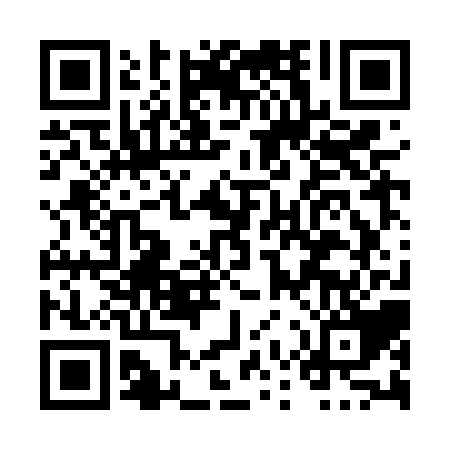 Ramadan times for Haultain, Ontario, CanadaMon 11 Mar 2024 - Wed 10 Apr 2024High Latitude Method: Angle Based RulePrayer Calculation Method: Islamic Society of North AmericaAsar Calculation Method: HanafiPrayer times provided by https://www.salahtimes.comDateDayFajrSuhurSunriseDhuhrAsrIftarMaghribIsha11Mon6:116:117:311:225:257:147:148:3412Tue6:106:107:291:225:277:167:168:3613Wed6:086:087:281:225:287:177:178:3714Thu6:066:067:261:225:297:187:188:3815Fri6:046:047:241:215:307:197:198:4016Sat6:026:027:221:215:317:217:218:4117Sun6:006:007:201:215:327:227:228:4218Mon5:585:587:181:205:337:237:238:4419Tue5:565:567:171:205:347:247:248:4520Wed5:545:547:151:205:357:267:268:4621Thu5:525:527:131:195:367:277:278:4822Fri5:505:507:111:195:377:287:288:4923Sat5:485:487:091:195:387:297:298:5124Sun5:465:467:071:195:387:317:318:5225Mon5:445:447:051:185:397:327:328:5326Tue5:425:427:041:185:407:337:338:5527Wed5:405:407:021:185:417:357:358:5628Thu5:385:387:001:175:427:367:368:5829Fri5:365:366:581:175:437:377:378:5930Sat5:345:346:561:175:447:387:389:0131Sun5:325:326:541:165:457:397:399:021Mon5:305:306:521:165:467:417:419:042Tue5:285:286:511:165:477:427:429:053Wed5:265:266:491:165:477:437:439:074Thu5:245:246:471:155:487:447:449:085Fri5:225:226:451:155:497:467:469:106Sat5:195:196:431:155:507:477:479:117Sun5:175:176:421:145:517:487:489:138Mon5:155:156:401:145:527:497:499:149Tue5:135:136:381:145:537:517:519:1610Wed5:115:116:361:145:537:527:529:17